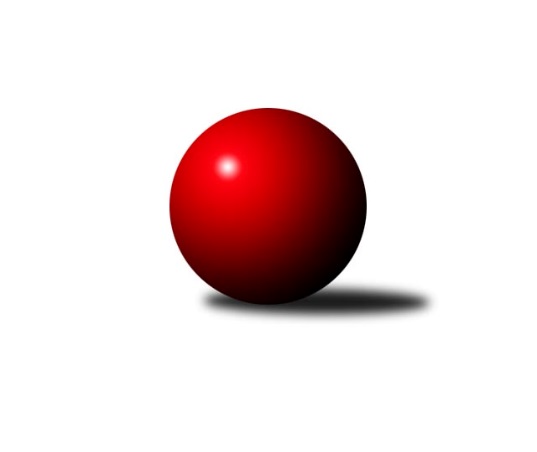 Č.1Ročník 2021/2022	5.5.2024 Západočeská divize 2021/2022Statistika 1. kolaTabulka družstev:		družstvo	záp	výh	rem	proh	skore	sety	průměr	body	plné	dorážka	chyby	1.	Slovan K.Vary B	1	1	0	0	16 : 0 	(2.0 : 0.0)	0	2	0	0	0	2.	TJ Havlovice	1	1	0	0	12 : 4 	(6.0 : 6.0)	2462	2	1726	736	41	3.	Loko Cheb A	1	1	0	0	10 : 6 	(6.0 : 6.0)	2628	2	1799	829	38	4.	Sokol Útvina	1	1	0	0	10 : 6 	(2.0 : 0.0)	2562	2	1771	791	38	5.	Loko Cheb B	1	1	0	0	10 : 6 	(5.5 : 2.5)	2526	2	1735	791	28	6.	Kuž.Holýšov B	1	1	0	0	10 : 6 	(7.0 : 5.0)	2499	2	1750	749	60	7.	KK Karlovy Vary	1	0	0	1	6 : 10 	(6.0 : 6.0)	2544	0	1757	787	36	8.	Kuželky Ji.Hazlov B	1	0	0	1	6 : 10 	(0.0 : 2.0)	2476	0	1750	726	57	9.	TJ Jáchymov	1	0	0	1	6 : 10 	(5.0 : 7.0)	2470	0	1717	753	42	10.	TJ Dobřany	1	0	0	1	6 : 10 	(2.5 : 5.5)	2462	0	1703	759	52	11.	Kuž.Holýšov A	1	0	0	1	4 : 12 	(6.0 : 6.0)	2442	0	1666	776	40	12.	Baník Stříbro	1	0	0	1	0 : 16 	(0.0 : 2.0)	0	0	0	0	0Tabulka doma:		družstvo	záp	výh	rem	proh	skore	sety	průměr	body	maximum	minimum	1.	Slovan K.Vary B	1	1	0	0	16 : 0 	(2.0 : 0.0)	0	2	0	0	2.	TJ Havlovice	1	1	0	0	12 : 4 	(6.0 : 6.0)	2462	2	2462	2462	3.	Loko Cheb A	1	1	0	0	10 : 6 	(6.0 : 6.0)	2628	2	2628	2628	4.	Sokol Útvina	1	1	0	0	10 : 6 	(2.0 : 0.0)	2562	2	2562	2562	5.	Baník Stříbro	0	0	0	0	0 : 0 	(0.0 : 0.0)	0	0	0	0	6.	KK Karlovy Vary	0	0	0	0	0 : 0 	(0.0 : 0.0)	0	0	0	0	7.	Kuž.Holýšov B	0	0	0	0	0 : 0 	(0.0 : 0.0)	0	0	0	0	8.	Loko Cheb B	0	0	0	0	0 : 0 	(0.0 : 0.0)	0	0	0	0	9.	Kuž.Holýšov A	0	0	0	0	0 : 0 	(0.0 : 0.0)	0	0	0	0	10.	Kuželky Ji.Hazlov B	0	0	0	0	0 : 0 	(0.0 : 0.0)	0	0	0	0	11.	TJ Jáchymov	1	0	0	1	6 : 10 	(5.0 : 7.0)	2470	0	2470	2470	12.	TJ Dobřany	1	0	0	1	6 : 10 	(2.5 : 5.5)	2462	0	2462	2462Tabulka venku:		družstvo	záp	výh	rem	proh	skore	sety	průměr	body	maximum	minimum	1.	Loko Cheb B	1	1	0	0	10 : 6 	(5.5 : 2.5)	2526	2	2526	2526	2.	Kuž.Holýšov B	1	1	0	0	10 : 6 	(7.0 : 5.0)	2499	2	2499	2499	3.	Loko Cheb A	0	0	0	0	0 : 0 	(0.0 : 0.0)	0	0	0	0	4.	Slovan K.Vary B	0	0	0	0	0 : 0 	(0.0 : 0.0)	0	0	0	0	5.	Sokol Útvina	0	0	0	0	0 : 0 	(0.0 : 0.0)	0	0	0	0	6.	TJ Jáchymov	0	0	0	0	0 : 0 	(0.0 : 0.0)	0	0	0	0	7.	TJ Dobřany	0	0	0	0	0 : 0 	(0.0 : 0.0)	0	0	0	0	8.	TJ Havlovice	0	0	0	0	0 : 0 	(0.0 : 0.0)	0	0	0	0	9.	KK Karlovy Vary	1	0	0	1	6 : 10 	(6.0 : 6.0)	2544	0	2544	2544	10.	Kuželky Ji.Hazlov B	1	0	0	1	6 : 10 	(0.0 : 2.0)	2476	0	2476	2476	11.	Kuž.Holýšov A	1	0	0	1	4 : 12 	(6.0 : 6.0)	2442	0	2442	2442	12.	Baník Stříbro	1	0	0	1	0 : 16 	(0.0 : 2.0)	0	0	0	0Tabulka podzimní části:		družstvo	záp	výh	rem	proh	skore	sety	průměr	body	doma	venku	1.	Slovan K.Vary B	1	1	0	0	16 : 0 	(2.0 : 0.0)	0	2 	1 	0 	0 	0 	0 	0	2.	TJ Havlovice	1	1	0	0	12 : 4 	(6.0 : 6.0)	2462	2 	1 	0 	0 	0 	0 	0	3.	Loko Cheb A	1	1	0	0	10 : 6 	(6.0 : 6.0)	2628	2 	1 	0 	0 	0 	0 	0	4.	Sokol Útvina	1	1	0	0	10 : 6 	(2.0 : 0.0)	2562	2 	1 	0 	0 	0 	0 	0	5.	Loko Cheb B	1	1	0	0	10 : 6 	(5.5 : 2.5)	2526	2 	0 	0 	0 	1 	0 	0	6.	Kuž.Holýšov B	1	1	0	0	10 : 6 	(7.0 : 5.0)	2499	2 	0 	0 	0 	1 	0 	0	7.	KK Karlovy Vary	1	0	0	1	6 : 10 	(6.0 : 6.0)	2544	0 	0 	0 	0 	0 	0 	1	8.	Kuželky Ji.Hazlov B	1	0	0	1	6 : 10 	(0.0 : 2.0)	2476	0 	0 	0 	0 	0 	0 	1	9.	TJ Jáchymov	1	0	0	1	6 : 10 	(5.0 : 7.0)	2470	0 	0 	0 	1 	0 	0 	0	10.	TJ Dobřany	1	0	0	1	6 : 10 	(2.5 : 5.5)	2462	0 	0 	0 	1 	0 	0 	0	11.	Kuž.Holýšov A	1	0	0	1	4 : 12 	(6.0 : 6.0)	2442	0 	0 	0 	0 	0 	0 	1	12.	Baník Stříbro	1	0	0	1	0 : 16 	(0.0 : 2.0)	0	0 	0 	0 	0 	0 	0 	1Tabulka jarní části:		družstvo	záp	výh	rem	proh	skore	sety	průměr	body	doma	venku	1.	Slovan K.Vary B	0	0	0	0	0 : 0 	(0.0 : 0.0)	0	0 	0 	0 	0 	0 	0 	0 	2.	Loko Cheb A	0	0	0	0	0 : 0 	(0.0 : 0.0)	0	0 	0 	0 	0 	0 	0 	0 	3.	KK Karlovy Vary	0	0	0	0	0 : 0 	(0.0 : 0.0)	0	0 	0 	0 	0 	0 	0 	0 	4.	Kuželky Ji.Hazlov B	0	0	0	0	0 : 0 	(0.0 : 0.0)	0	0 	0 	0 	0 	0 	0 	0 	5.	Kuž.Holýšov A	0	0	0	0	0 : 0 	(0.0 : 0.0)	0	0 	0 	0 	0 	0 	0 	0 	6.	Loko Cheb B	0	0	0	0	0 : 0 	(0.0 : 0.0)	0	0 	0 	0 	0 	0 	0 	0 	7.	TJ Jáchymov	0	0	0	0	0 : 0 	(0.0 : 0.0)	0	0 	0 	0 	0 	0 	0 	0 	8.	Baník Stříbro	0	0	0	0	0 : 0 	(0.0 : 0.0)	0	0 	0 	0 	0 	0 	0 	0 	9.	TJ Dobřany	0	0	0	0	0 : 0 	(0.0 : 0.0)	0	0 	0 	0 	0 	0 	0 	0 	10.	Kuž.Holýšov B	0	0	0	0	0 : 0 	(0.0 : 0.0)	0	0 	0 	0 	0 	0 	0 	0 	11.	TJ Havlovice	0	0	0	0	0 : 0 	(0.0 : 0.0)	0	0 	0 	0 	0 	0 	0 	0 	12.	Sokol Útvina	0	0	0	0	0 : 0 	(0.0 : 0.0)	0	0 	0 	0 	0 	0 	0 	0 Zisk bodů pro družstvo:		jméno hráče	družstvo	body	zápasy	v %	dílčí body	sety	v %	1.	Milan Laksar 	Kuž.Holýšov A 	2	/	1	(100%)		/		(%)	2.	Jan Myslík 	Kuž.Holýšov A 	2	/	1	(100%)		/		(%)	3.	Lubomír Martinek 	KK Karlovy Vary 	2	/	1	(100%)		/		(%)	4.	Václav Kříž ml.	Sokol Útvina 	2	/	1	(100%)		/		(%)	5.	Jakub Růžička 	Loko Cheb A  	2	/	1	(100%)		/		(%)	6.	Tomáš Vrba 	TJ Havlovice  	2	/	1	(100%)		/		(%)	7.	Ladislav Lipták 	Loko Cheb A  	2	/	1	(100%)		/		(%)	8.	František Douša 	Loko Cheb A  	2	/	1	(100%)		/		(%)	9.	Irena Živná 	TJ Jáchymov 	2	/	1	(100%)		/		(%)	10.	Vítězslav Vodehnal 	KK Karlovy Vary 	2	/	1	(100%)		/		(%)	11.	Jiří Jaroš 	Loko Cheb B  	2	/	1	(100%)		/		(%)	12.	Jiří Kalista 	TJ Havlovice  	2	/	1	(100%)		/		(%)	13.	Petr Rajlich 	Loko Cheb B  	2	/	1	(100%)		/		(%)	14.	Ivan Žaloudík 	KK Karlovy Vary 	2	/	1	(100%)		/		(%)	15.	Bedřich Horka 	Kuž.Holýšov B 	2	/	1	(100%)		/		(%)	16.	Matěj Chlubna 	Kuž.Holýšov B 	2	/	1	(100%)		/		(%)	17.	Josef Dvořák 	TJ Dobřany 	2	/	1	(100%)		/		(%)	18.	Gabriela Bartoňová 	TJ Havlovice  	2	/	1	(100%)		/		(%)	19.	Martin Kuchař 	TJ Jáchymov 	2	/	1	(100%)		/		(%)	20.	Dagmar Rajlichová 	Loko Cheb B  	2	/	1	(100%)		/		(%)	21.	Viktor Šlajer 	Kuž.Holýšov B 	2	/	1	(100%)		/		(%)	22.	Jiří Šrek 	TJ Jáchymov 	2	/	1	(100%)		/		(%)	23.	Pavel Pivoňka 	TJ Havlovice  	2	/	1	(100%)		/		(%)	24.	Jan Kříž 	Sokol Útvina 	2	/	1	(100%)		/		(%)	25.	Jana Komancová 	Kuželky Ji.Hazlov B 	2	/	1	(100%)		/		(%)	26.	Marek Smetana 	TJ Dobřany 	2	/	1	(100%)		/		(%)	27.	Luboš Špís 	TJ Dobřany 	2	/	1	(100%)		/		(%)	28.	Vlastimil Hlavatý 	Sokol Útvina 	2	/	1	(100%)		/		(%)	29.	Pavel Benčík 	Kuželky Ji.Hazlov B 	2	/	1	(100%)		/		(%)	30.	Kamil Bláha 	Kuželky Ji.Hazlov B 	2	/	1	(100%)		/		(%)	31.	Dana Blaslová 	TJ Jáchymov 	0	/	1	(0%)		/		(%)	32.	Tomáš Lukeš 	Kuž.Holýšov B 	0	/	1	(0%)		/		(%)	33.	Petr Kučera 	TJ Dobřany 	0	/	1	(0%)		/		(%)	34.	Jan Laksar 	Kuž.Holýšov A 	0	/	1	(0%)		/		(%)	35.	Vlastimil Kraus 	Kuž.Holýšov B 	0	/	1	(0%)		/		(%)	36.	Jakub Janouch 	Kuž.Holýšov A 	0	/	1	(0%)		/		(%)	37.	Hana Berkovcová 	Loko Cheb B  	0	/	1	(0%)		/		(%)	38.	Lenka Pivoňková 	Loko Cheb B  	0	/	1	(0%)		/		(%)	39.	Miroslav Pivoňka 	Loko Cheb B  	0	/	1	(0%)		/		(%)	40.	Vít Červenka 	Sokol Útvina 	0	/	1	(0%)		/		(%)	41.	Stanislav Veselý 	Sokol Útvina 	0	/	1	(0%)		/		(%)	42.	Jaroslav Dobiáš 	Sokol Útvina 	0	/	1	(0%)		/		(%)	43.	Michael Wittwar 	Kuželky Ji.Hazlov B 	0	/	1	(0%)		/		(%)	44.	Pavel Repčík 	Kuželky Ji.Hazlov B 	0	/	1	(0%)		/		(%)	45.	Jiří Rádl 	TJ Havlovice  	0	/	1	(0%)		/		(%)	46.	Vojtěch Kořan 	TJ Dobřany 	0	/	1	(0%)		/		(%)	47.	Jiří Hojsák 	KK Karlovy Vary 	0	/	1	(0%)		/		(%)	48.	Daniel Šeterle 	Kuž.Holýšov A 	0	/	1	(0%)		/		(%)	49.	Miroslav Vlček 	TJ Jáchymov 	0	/	1	(0%)		/		(%)	50.	Josef Ženíšek 	KK Karlovy Vary 	0	/	1	(0%)		/		(%)	51.	Jan Adam 	Loko Cheb A  	0	/	1	(0%)		/		(%)	52.	Pavel Schubert 	Loko Cheb A  	0	/	1	(0%)		/		(%)	53.	Petr Ježek 	Kuž.Holýšov B 	0	/	1	(0%)		/		(%)	54.	Zdeněk Eichler 	Loko Cheb A  	0	/	1	(0%)		/		(%)	55.	Martin Šlajer 	Kuž.Holýšov A 	0	/	1	(0%)		/		(%)	56.	Ivana Nová 	TJ Jáchymov 	0	/	1	(0%)		/		(%)	57.	Michal Lohr 	TJ Dobřany 	0	/	1	(0%)		/		(%)	58.	Štěpánka Peštová 	TJ Havlovice  	0	/	1	(0%)		/		(%)	59.	Jan Vank 	KK Karlovy Vary 	0	/	1	(0%)		/		(%)	60.	Filip Střeska 	Kuželky Ji.Hazlov B 	0	/	1	(0%)		/		(%)Průměry na kuželnách:		kuželna	průměr	plné	dorážka	chyby	výkon na hráče	1.	Lokomotiva Cheb, 1-2	2586	1778	808	37.0	(431.0)	2.	Sokol Útvina, 1-2	2519	1760	758	47.5	(419.8)	3.	TJ Dobřany, 1-2	2494	1719	775	40.0	(415.7)	4.	Jáchymov, 1-2	2484	1733	751	51.0	(414.1)	5.	Havlovice, 1-2	2452	1696	756	40.5	(408.7)	6.	Karlovy Vary, 1-4	0	0	0	0.0	(0.0)Nejlepší výkony na kuželnách:Lokomotiva Cheb, 1-2Loko Cheb A 	2628	1. kolo	Ladislav Lipták 	Loko Cheb A 	537	1. koloKK Karlovy Vary	2544	1. kolo	František Douša 	Loko Cheb A 	478	1. kolo		. kolo	Ivan Žaloudík 	KK Karlovy Vary	458	1. kolo		. kolo	Lubomír Martinek 	KK Karlovy Vary	435	1. kolo		. kolo	Vítězslav Vodehnal 	KK Karlovy Vary	434	1. kolo		. kolo	Jakub Růžička 	Loko Cheb A 	431	1. kolo		. kolo	Jan Vank 	KK Karlovy Vary	428	1. kolo		. kolo	Jiří Hojsák 	KK Karlovy Vary	424	1. kolo		. kolo	Zdeněk Eichler 	Loko Cheb A 	401	1. kolo		. kolo	Jan Adam 	Loko Cheb A 	400	1. koloSokol Útvina, 1-2Sokol Útvina	2562	1. kolo	Jan Kříž 	Sokol Útvina	480	1. koloKuželky Ji.Hazlov B	2476	1. kolo	Václav Kříž ml.	Sokol Útvina	439	1. kolo		. kolo	Vlastimil Hlavatý 	Sokol Útvina	437	1. kolo		. kolo	Michael Wittwar 	Kuželky Ji.Hazlov B	436	1. kolo		. kolo	Jana Komancová 	Kuželky Ji.Hazlov B	424	1. kolo		. kolo	Pavel Repčík 	Kuželky Ji.Hazlov B	420	1. kolo		. kolo	Kamil Bláha 	Kuželky Ji.Hazlov B	418	1. kolo		. kolo	Jaroslav Dobiáš 	Sokol Útvina	416	1. kolo		. kolo	Vít Červenka 	Sokol Útvina	411	1. kolo		. kolo	Pavel Benčík 	Kuželky Ji.Hazlov B	400	1. koloTJ Dobřany, 1-2Loko Cheb B 	2526	1. kolo	Petr Rajlich 	Loko Cheb B 	463	1. koloTJ Dobřany	2462	1. kolo	Jiří Jaroš 	Loko Cheb B 	434	1. kolo		. kolo	Vojtěch Kořan 	TJ Dobřany	424	1. kolo		. kolo	Luboš Špís 	TJ Dobřany	423	1. kolo		. kolo	Dagmar Rajlichová 	Loko Cheb B 	421	1. kolo		. kolo	Marek Smetana 	TJ Dobřany	420	1. kolo		. kolo	Lenka Pivoňková 	Loko Cheb B 	414	1. kolo		. kolo	Josef Dvořák 	TJ Dobřany	407	1. kolo		. kolo	Hana Berkovcová 	Loko Cheb B 	406	1. kolo		. kolo	Petr Kučera 	TJ Dobřany	400	1. koloJáchymov, 1-2Kuž.Holýšov B	2499	1. kolo	Matěj Chlubna 	Kuž.Holýšov B	473	1. koloTJ Jáchymov	2470	1. kolo	Irena Živná 	TJ Jáchymov	437	1. kolo		. kolo	Bedřich Horka 	Kuž.Holýšov B	435	1. kolo		. kolo	Jiří Šrek 	TJ Jáchymov	417	1. kolo		. kolo	Ivana Nová 	TJ Jáchymov	411	1. kolo		. kolo	Tomáš Lukeš 	Kuž.Holýšov B	409	1. kolo		. kolo	Viktor Šlajer 	Kuž.Holýšov B	409	1. kolo		. kolo	Martin Kuchař 	TJ Jáchymov	408	1. kolo		. kolo	Vlastimil Kraus 	Kuž.Holýšov B	406	1. kolo		. kolo	Dana Blaslová 	TJ Jáchymov	405	1. koloHavlovice, 1-2TJ Havlovice 	2462	1. kolo	Jiří Kalista 	TJ Havlovice 	446	1. koloKuž.Holýšov A	2442	1. kolo	Milan Laksar 	Kuž.Holýšov A	439	1. kolo		. kolo	Jan Myslík 	Kuž.Holýšov A	434	1. kolo		. kolo	Pavel Pivoňka 	TJ Havlovice 	418	1. kolo		. kolo	Tomáš Vrba 	TJ Havlovice 	416	1. kolo		. kolo	Martin Šlajer 	Kuž.Holýšov A	411	1. kolo		. kolo	Jiří Rádl 	TJ Havlovice 	401	1. kolo		. kolo	Jan Laksar 	Kuž.Holýšov A	400	1. kolo		. kolo	Gabriela Bartoňová 	TJ Havlovice 	397	1. kolo		. kolo	Jakub Janouch 	Kuž.Holýšov A	388	1. koloKarlovy Vary, 1-4Četnost výsledků:	6.0 : 10.0	2x	16.0 : 0.0	1x	12.0 : 4.0	1x	10.0 : 6.0	2x